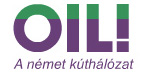 MEGRENDELŐMegbízó:	Megbízott:Tárgy: Megjelenés megrendelése az OIL! 2019-es kedvezményfüzetében. A füzetben megjelenő kupon, egy vásárló által csak egyszer használható fel, a hátoldalán leírt kedvezményre, a feltüntetett idő intervallumon belül. Logo csatolás:	 igen / nem
Kép csatolás:	 igen / nemSzöveg és képanyag leadási határideje: 2019. január 20.A megbízóról kommunikálható elérhetőségek:A kedvezmény füzet érvényességi ideje: 2019. március 1-december 31.
Megjelenés db száma: 50 000 példány.Az OIL! kedvezményfüzetben való megjelenést megrendelem!………………………….., 2019. …………………………	Cégszerű aláírás - pecsétNév:Név:MAHAGONY E.S.C. Kft.Cím:Cím:2724 Újlengyel, Határ út 12.Adószám:Adószám:13739847-2-13Számlázási cím:Kontakt személy neve:Kontakt:Dull EmeseE-mail:E-mail:iroda@mahagony.hu Tel.szám:Tel.szám:+36 30 509 2772A kedvezmény pontos leírása:Az akció érvényességének dátuma:Weblap címe:E-mail cím:Telefonszám:Nyitva tartás:Egyéb: